2014 Board:  Michael Kimmel, Chair (mkimmel@nevadalaw.com)Casey Quinn, Vice Chair (casey.quinn@ndlf.com)Carolyn Renner, Treasurer (crenner@mclrenolaw.com)Michael Wadley, Secretary (mwwadley@hollandhart.com)I.	Treasurer's Report (Renner):Available Balance $20,712.58. II.	Chair Update (Kimmel/Renner):	A.	General Discussions regarding upcoming Bar meeting		a.	 IV.	Next Board Meeting – July 16, 2015 at 3:00 p.m.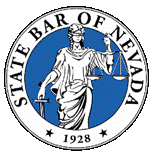 State Bar of Nevada – Construction Law SectionMay 21, 2015 Board Meeting